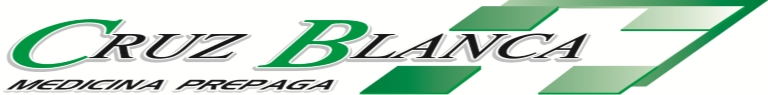 01 de NOVIEMBRE DE 2019.-Sr Asociado:                     Informamos a Ud. que según la resolución 2824/2019 de la Secretaria de Gobierno de Salud se autorizó un aumento de las cuotas de las Medicinas Prepagas de un 12% sobre la cuota correspondiente al  mes de diciembre de 2019.                    Su cuota se verá incrementada en el  porcentaje autorizado. Atentamente.La Dirección